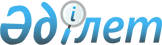 О внесении изменений в решение 52 сессии Осакаровского районного маслихата от 25 октября 2011 года N 414 "Об утверждении Правил предоставления жилищной помощи населению Осакаровского района"Решение 11 сессии Осакаровского районного маслихата Карагандинской области от 9 ноября 2012 года N 111. Зарегистрировано Департаментом юстиции Карагандинской области 5 декабря 2012 года N 2002

      В соответствии со статьей 6 Закона Республики Казахстан от 23 января 2001 года "О местном государственном управлении и самоуправлении в Республике Казахстан", пунктом 2 статьи 97 Закона Республики Казахстан от 16 апреля 1997 года "О жилищных отношениях", постановлением Правительства Республики Казахстан от 30 декабря 2009 года N 2314 "Об утверждении Правил предоставления жилищной помощи", районный маслихат РЕШИЛ:



      1. Внести в решение пятьдесят второй сессии Осакаровского районного маслихата от 25 октября 2011 года N 414 "Об утверждении Правил предоставления жилищной помощи населению Осакаровского района" (зарегистрировано в Реестре государственной регистрации нормативно правовых актов за N 8-15-151, опубликовано в газете "Сельский труженик" 22 ноября 2011 года N 47 (7271)), внесены изменения и дополнения решением Осакаровского районного маслихата от 13 марта 2012 года N 27 "О внесении изменений и дополнений в решение 52 сессии Осакаровского районного маслихата от 25 октября 2011 года N 414 "Об утверждении Правил предоставления жилищной помощи населению Осакаровского района" (зарегистрировано в Реестре государственной регистрации нормативно правовых актов за N 8-15-166, опубликовано в газете "Сельский труженик" 14 апреля 2012 года N 15 (7291)) следующие изменения:



      в заголовке решения и в пункте 1 решения на русском языке слово "предоставления" заменить словом "оказания";



      в заголовке Правил на русском языке слово "предоставления" заменить словом "оказания";



      в преамбуле Правил на русском языке после слов "Настоящие Правила" и "порядок" слово "предоставления" заменить словом "оказания";



      пункт 7 Правил исключить;



      пункт 8 Правил исключить:



      в приложении к Правилам на русском языке слово "предоставления" заменить на "оказания".



      2. Контроль за исполнением настоящего решения возложить на постоянную комиссию районного маслихата по социальной политике (Бережной В.В.).



      3. Настоящее решение вводится в действие по истечении десяти календарных дней после дня его первого официального опубликования.      Председатель сессии                        В. Ямковой      Секретарь районного маслихата              К. Саккулаков
					© 2012. РГП на ПХВ «Институт законодательства и правовой информации Республики Казахстан» Министерства юстиции Республики Казахстан
				